PAPER 2CHEMISTRYForm 4Paper 2MARKING SCHEMEMARKING SCHEMENoble gasesK and W Q, it has lowest nuclear charge hence electrons in the energy level are least pulled towards the nucleus Q3M2 or Mg3N2Used for making sufuria /cooking pan Property – good conductor of heatUsed for making overhead cablesProperty – not easily corroded / good conductor of electricity (penalize electrical cables)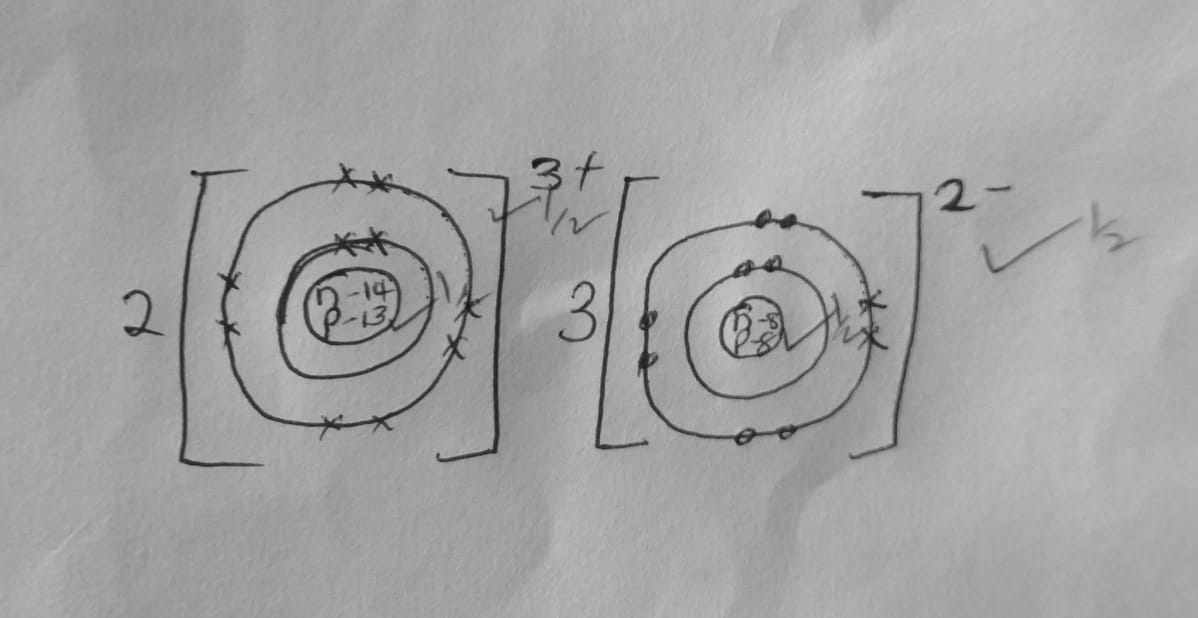 It has molecular structure with weak van der waals forces of attraction between the molecules which require little energy to break.Butanoic acid 2,5 _ dibromo -4-methylpent-1,3-diene Enthyl propanoate P-soapy detergent Q – soaplesss detergent Q – does not form scum with hard water or it lathers easilyIt is biodegradable It is non-biodegradable  hence pollutes the environment EtheneEthanol and concentrated sulphuric (VI) acid Top pan balance Electronic balance Beam balance Due to incomplete combustion, it produces white hot carbon particles that emittes a lot of light It produces soot that makes apparatus dirty It does not produce much heat Nitrogen and oxygenIt can be separated by physical means Components of air are not chemically combined Pass air through lime water (Ca(OH)2) the lime water forms white precipitate indicating presence of carbon(IV)oxide Frasch process A – hot compressed air C – super heated water It has low boiling point It is insoluble in water Sulphur (IV)oxide Catalytic chamber  Concentrated sulphuric (VI)acid Water H2S2O7(l) + H2O(l)	                                        H2SO4(l)To remove impurities which may poison the catalyst Manufacture of fertilizer Manufacture of detergent Manufacture of dyes and paints Used in lead acid accumulators (any one correct)Zinc blende (penalize zinc sulphide )ZnOReduction using carbon or carbon (II) oxide It is converted to zinc sulphate and electrolyzed {b}Sulphur {IV} oxides/SO2Carbon {IV} oxide /CO2{c}Sulphur {IV} oxide leads to formation of acid rainCarbon oxide causes global warming{d}Zinc is used to galvanise iron to prevent it form rustingTo make brass an alloy of copper and zinc                          {any one correct}{a}Electrolysis is the chemical decomposition of an electrolyte using electrical energy{b}Complete the circuit by making contact between the two solutionsMaintains balance of charges in electrolytes by providing ions to replace those that are used up or those that are formed{c}  	{i} M – it has the most negative  value    		{ii} M and N  		{iii} 	E =E R-h-s              		+0.52 – [-2.69]            		=+3.21v{ii}	Q = 1 t        			    =0.25 x 130x60       			    =1950C{iii} 1950C         deposits 0.9g                      		                     84g    	  		84x1950       	  		   0.9     			=182,000C1 F	 	 96,500C                          		182,000C182000x1	        			  96500        			1.88 =2FCharges is 2+[a]Add magnesium oxide to HNO3/HCL/H2SO4 till in excess-Filter to obtain the filtrate-Add Na2CO3[any soluble carbonate] solution-Filter to obtain insoluble magnesium carbonate-Rinse and dry between filter papers{b}{i}	NaHSO4 /KHSO4{ii}	Solid A – NaNO2/Sodium nitrate      			Gas B – O2/oxygen{iii}	Mixed with helium is used by mountain climbers and deep sea diversAir enriched with oxygen is used in hospitals by patients with breathing difficulties {c} AvailabilityCost of fuelHeating value{any two correct}